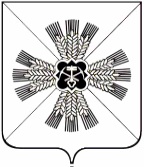 КЕМЕРОВСКАЯ ОБЛАСТЬАДМИНИСТРАЦИЯ ПРОМЫШЛЕННОВСКОГО МУНИЦИПАЛЬНОГО РАЙОНАПОСТАНОВЛЕНИЕот « 16 » апреля   2018г. № 443-Ппгт. ПромышленнаяО результатах проверки объектов социальной сферы, расположенных на территории Промышленновского муниципального района, на предмет соблюдения требований безопасностиЗаслушав и обсудив на коллегии администрации Промышленновского муниципального района информацию первого заместителя главы Промышленновского муниципального района В.Е. Сереброва о результатах проверки объектов социальной сферы, расположенных на территории Промышленновского муниципального района, на предмет соблюдения требований безопасности:1. Принять к сведению информацию первого заместителя главы Промышленновского муниципального района В.Е. Сереброва о результатах проверки объектов социальной сферы, расположенных на территории Промышленновского муниципального района, на предмет соблюдения требований безопасности.2. Начальнику Управления образования администрации Промышленновского муниципального района Т.В. Мясоедовой, начальнику Управления культуры, молодежной политики, спорта и туризма администрации Промышленновского муниципального района О.В. Хряниной:2.1. привлечь руководителей образовательных организаций и структурных подразделений МБУ «Районный культурно-досуговый комплекс», допустивших нарушения требований безопасности, к дисциплинарной ответственности в срок до 20.04.2018г.;2.2. провести проверку должностных инструкции руководителей образовательных организаций и структурных подразделений МБУ «Районный культурно-досуговый комплекс» на предмет наличия должностных обязанностей по соблюдению требований безопасности.3. Заместителю главы Промышленновского муниципального района С.А. Федарюк:3.1. совместно с и.о. главного врача ГБУЗ КО «Промышленновская районная больница» Т.В. Бугаевой рассмотреть вопрос о соответствии занимаемой должности заместителя главного врача ГБУЗ КО «Промышленновская районная больница» по хозяйственной части;3.2. рассмотреть вопрос о соответствии занимаемой должности Звонкова Ю.А. заведующего Байракским сельским клубом, Мироновой О.Ю. заведующей Ереминским сельским Домом культуры, Сиковской Н.А. заведующей Каменским сельским Домом культуры, Струневского О.В. заведующего Краснинским сельским Домом культуры, Миллер С.В.  заведующего Тарасовским сельским Домом культуры, Варламовой А.В. заведующей Титовским сельским Домом культуры.4. Начальнику Управления образования администрации Промышленновского муниципального района Т.В. Мясоедовой провести работу по установке автоматических пожарных сигнализаций с выводом на пульт пожарной охраны в образовательных организациях с численностью менее 100 человек в срок до 01.09.2018г.5. Управлению по жизнеобеспечению и строительству администрации Промышленновского муниципального района (Н.Г. Малышев) оказать содействие руководителям образовательных организаций и структурных подразделений МБУ «Районный культурно-досуговый комплекс» в разработке сметной документации по монтажу автоматической пожарной сигнализации.6. Руководителям образовательных организаций и структурных подразделений МБУ «Районный культурно-досуговый комплекс»:6.1. устранить нарушения, выявленные в ходе проверок постоянно действующей межведомственной комиссии по проверке объектов социальной сферы, расположенных на территории Промышленновского муниципального района, на предмет соблюдения требований безопасности (далее – Комиссия) в срок до 01.07.2018г.;6.2. подготовить документацию, необходимую для монтажа автоматической пожарной сигнализации в срок до 01.05.2018г.;6.3. привести в соответствие с действующим законодательством кадровую документацию;6.4. уделять особое внимание вопросам хозяйственной деятельности и обеспечению соблюдения требований безопасности.7. Рекомендовать и.о. главного врача ГБУЗ КО «Промышленновская районная больница» Т.В. Бугаевой:7.1. устранить нарушения, выявленные в ходе проверок Комиссией, в срок до 01.06.2018г.;7.2. проверить должностные инструкции сотрудников ГБУЗ КО «Промышленновская районная больница» на предмет наличия должностных обязанностей по соблюдению требований безопасности.8. Комиссии продолжить проверку объектов социальной сферы, расположенных на территории Промышленновского муниципального района, на предмет соблюдения требований безопасности.9. Постановление подлежит обнародованию на официальном сайте администрации Промышленновского муниципального района.10. Контроль за исполнением настоящего постановления возложить на первого заместителя главы Промышленновского муниципального района                          В.Е. Сереброва.11. Постановление вступает в силу со дня подписания.Исп. А.В. ВиноградовТел. 72005ГлаваПромышленновского муниципального районаД.П. Ильин